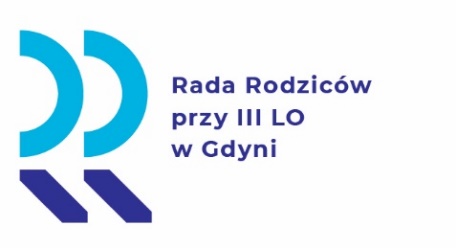 Plan Pracy Rady Rodziców w roku 2022/2023Wrzesień’22Spotkanie członków Rady Rodziców (przedstawiciele poszczególnych klas) w celu:przedstawienie zadań Rady Rodzicówwyłonienie nowych członków do Prezydium Rady Rodziców (PRR).Opracowanie planu terminów spotkań w roku szkolnym 2022/2023.Zatwierdzenie budżetu 2022/2023.Październik’22Walne Zgromadzenie Rady Rodziców w celu przedstawienia sprawozdania finansowego Prezydium Rady Rodziców za rok 2021/2022:wybór Komisji Rewizyjnej (KR)ocena prawidłowości sporządzenia rocznego sprawozdania finansowego PRR przez KRuwagi i sugestie KR do sprawozdania finansowego oraz planu finansowego na kolejny rokzatwierdzenie rocznego sprawozdania finansowego przez KR i PRR.Rada Pedagogiczna 13.10.2022.Udział w święcie  Komisji Edukacji Narodowej, dofinansowanie obchodów (14.10.2022).14.10.2022 - dzień wolny od zajęć dydaktycznych.Ostateczne ustalenie składu zarządu i członków PRR.31.10.2022 - dzień wolny od zajęć dydaktycznych (odpracowane 3.09.22).Listopad’22Narodowe Święto Niepodległości - udział młodzieży i wychowawców szkoły w „Gdyńskiej Paradzie Niepodległości”.Rada Pedagogiczna 18.11.2022.Wywiadówki 25.11.2022.Szkolne uroczystości z okazji 104 rocznicy utworzenia Marynarki Wojennej 25.11.2021.Kampania o zbieraniu 1% na SAGT – ulotki, baner.Grudzień’22Podsumowanie pracy Rady Rodziców do grudnia.Szkolne obchody 52 rocznicy Wydarzeń Grudniowych, udział delegacji w uroczystościach w Gdyni 16.12.2022.Jasełka 22.12.2022 / Spotkania wigilijne.Zimowa przerwa świąteczna / dni wolne od zajęć dydaktycznych 23.12.2022-01.01.2023.Styczeń’23Rada Pedagogiczna 12.01.2023.Ferie zimowe 16 - 29.01.2023Próbne egzaminy maturalne 30.01 – 3.02.2023.Luty’23Rada Pedagogiczna 1.02.2023.Wywiadówki 3.02.2023.Obchody 97 rocznicy nadania praw miejskich Gdyni 10.02.2023.Studniówka 11.02.2023.Przyjęcie wstępnego sprawozdania  z wykorzystania środków na zajęcia dodatkowe i kółka.Marzec’23Przygotowanie do wyborów nowego Zarządu PRR.Rekolekcje Wielkopostne 30 – 31.03.2023.Wywiadówki 30.03.2023Kwiecień’23Przerwa wiosenna Wielkanocna 6 - 11.04.2023.Rada Pedagogiczna 17.04.2023.Dzień otwarty szkoły 22.04.2023.Rada Pedagogiczna 25.04.2023.Zakończenie klas maturalnych. Uroczyste pożegnanie 28.04.2023.Maj’232.05.2023 – dzień wolny od zajęć dydaktycznych.Matura międzynarodowa 1 -…..05.2023.Matura krajowa 4-23.05.2023.4, 5, 8, 9.05.2023 - dni wolne od zajęć dydaktycznych.Rada Pedagogiczna 29.05.2023.Pożegnanie ustępujących członków PRR.Czerwiec’231.06.2023 Dzień Dziecka – Przedszkolaki.Wybór firmy ubezpieczeniowej na kolejny rok szkolny.Sprawozdanie z ubezpieczenia za rok 2022/2023.Przyjęcie sprawozdania z wykorzystania środków z zajęć dodatkowych i kółek.Przyjęcie wstępnego sprawozdania finansowego z działalności RR.9.06.2023 – dzień wolny od zajęć dydaktycznych.Rada Pedagogiczna 19, 22, 29.06.2023.Zakończenie roku szkolnego 24.06.2023.Lipiec’23Podsumowanie pracy PRR.Sierpień’23Rada Pedagogiczna 29, 30.08.2023.Wrzesień’23Uroczyste rozpoczęcie roku szkolnego 2023/2024.Wręczenie dyplomów IB.